جامعة صالح بوبنيدر- قسنطينة 03.كلية العلوم السياسية.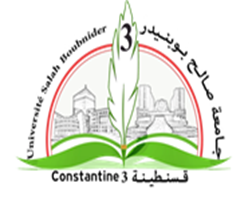 استمارة خاصة بعملية التواصل الرقمي مع الطلبة خاصة بالمحاضرات و حصص الأعمال الموجهةاسم و لقب الأستاذ المشرف على المحاضرة:أ.د  بوريش رياضأ.د  بوريش رياضأ.د  بوريش رياضاسم و لقب الأستاذ المشرف على / TD: /               /               /              المقياس:لغة أجنبية (فرنسية) لغة أجنبية (فرنسية) لغة أجنبية (فرنسية) التخصص / السنة:سداسي ثاني - سنة أولى ماستر سياسات عامةسداسي ثاني - سنة أولى ماستر سياسات عامةسداسي ثاني - سنة أولى ماستر سياسات عامةالقسم:تنظيم سياسي وإداريتنظيم سياسي وإداريتنظيم سياسي وإداريشرح كيفية التواصل مع الطلبة و أداة نشر المحاضرةتواصل مع الطلبة بإرسال المحاضرات عن طريق البريد الالكتروني (محاضرة كل أسبوع) تواصل مع الطلبة بإرسال المحاضرات عن طريق البريد الالكتروني (محاضرة كل أسبوع) تواصل مع الطلبة بإرسال المحاضرات عن طريق البريد الالكتروني (محاضرة كل أسبوع) محتوى المحاضراتمحتوى المحاضراتالتاريخالتاريخالمحاضرة الأولى:Politiques publiques :DéfinitionsEléments constitutifs des politiques publiquesTypologie des politiques publiquesActeurs  des politiques publiquesالمحاضرة الأولى:Politiques publiques :DéfinitionsEléments constitutifs des politiques publiquesTypologie des politiques publiquesActeurs  des politiques publiques15/03/202015/03/2020المحاضرة الثانية:Analyse des politiques publiques :Historique et apparition de la disciplineEvolutions majeurs de la disciplineDéfinition de l’analyse des politiques publiques المحاضرة الثانية:Analyse des politiques publiques :Historique et apparition de la disciplineEvolutions majeurs de la disciplineDéfinition de l’analyse des politiques publiques 05/04/202005/04/2020المحاضرة الثالثة: Elaboration des politiques publiques :DéfinitionsApproches théoriques :    - Approche de la médiation sociale   - Approche séquentielle   - Approche Cognitiveالمحاضرة الثالثة: Elaboration des politiques publiques :DéfinitionsApproches théoriques :    - Approche de la médiation sociale   - Approche séquentielle   - Approche Cognitive12/04/202012/04/2020المحاضرة الرابعة:Mise en œuvre des politiques publiques :DéfinitionsApproches top-down et bottom-up de la mise en oeuvre des politiques publiquesالمحاضرة الرابعة:Mise en œuvre des politiques publiques :DéfinitionsApproches top-down et bottom-up de la mise en oeuvre des politiques publiquesالمحاضرة الرابعة:Mise en œuvre des politiques publiques :DéfinitionsApproches top-down et bottom-up de la mise en oeuvre des politiques publiques19/04/2020المحاضرة الخامسة:Evaluation des politiques publiques :DéfinitionsCritères  d’évaluation des politiques publiquesالمحاضرة الخامسة:Evaluation des politiques publiques :DéfinitionsCritères  d’évaluation des politiques publiquesالمحاضرة الخامسة:Evaluation des politiques publiques :DéfinitionsCritères  d’évaluation des politiques publiques26/04/2020تقرير حول حصة الأعمال الموجهةتقرير حول حصة الأعمال الموجهةتقرير حول حصة الأعمال الموجهةالتاريخالموضوع الأولالموضوع الأولالموضوع الأولالموضوع الثانيالموضوع الثانيالموضوع الثانيالموضوع الثالثالموضوع الثالثالموضوع الثالثالموضوع الرابعالموضوع الرابعالموضوع الرابع